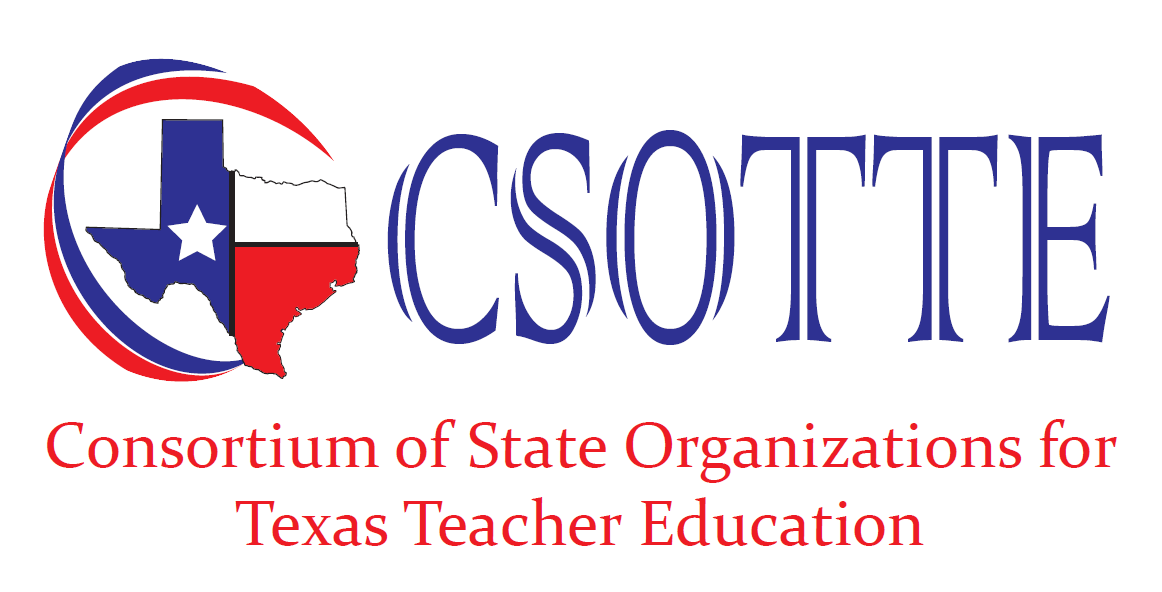 Teacher Education ConferenceFall 2022San Marcos Embassy SuitesOctober 9-11, 2022Fall 2023San Marcos Embassy SuitesOctober 8-10, 2023